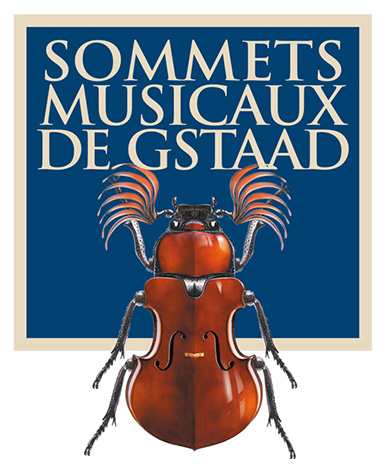 	Communiqué de presse21ème édition des Sommets Musicaux de Gstaaddu 29 janvier au 6 février 2021Le violon à l’honneurRenaud Capuçon, Maestro Valery Gergiev et son fameuxOrchestre du Mariinsky en ouverture du Festival à l’Eglise de Saanen Trois cycles de concerts dans trois lieux d'exceptionChapelle de Gstaad : la découverte de jeunes talents en 8 concertsEglise de Saanen : les stars du Festival en 5 concerts et 1 conte musical pour enfants Eglise de Rougemont : les coups de cœur du directeur artistique en 5 concertsGSTAAD, le 30 octobre 2020 – Les Sommets Musicaux de Gstaad, sous la direction artistique de Renaud Capuçon, dévoilent la programmation musicale de leur vingt-et-unième édition. Du 29 janvier au 6 février 2021, les mélomanes se retrouveront dans la chapelle de Gstaad et les églises de Saanen et Rougemont. Fidèles à l’objectif que poursuit le Festival depuis sa création en 2001, les Sommets Musicaux de Gstaad encourageront 9 jours durant la rencontre du public avec de jeunes prodiges et des virtuoses au rayonnement international.Après une année 2020 particulièrement difficile, marquée par les annulations de nombreux festivals, les Sommets Musicaux de Gstaad vous convient avec enthousiasme à une nouvelle édition marquée par un programme d’excellence, original et varié. Cette année, le violon sera à l’honneur pendant toute la durée du Festival, en particulier à la chapelle de Gstaad tous les après-midis ; dès 11h00, à l’occasion du concert du 31 janvier à l’église de Rougemont lors duquel on entendra le célèbre chef d’orchestre et violoniste Jean-Jacques Kantorow, qui assurera également le rôle de mentor auprès des jeunes violonistes, et le jeune pianiste à la carrière ascendante Guillaume Bellom, dans un programme Bach. Et lors du concert du 5 février à l’église de Saanen avec Fabio Biondi, l'une des plus importantes figures du monde musical sur instruments d'époque, qui se produira avec l’orchestre Europa Galante qu’il a créé en 1990 dans un flamboyant programme baroque allemand et italien.Une fois de plus, Renaud Capuçon a conçu son programme visant à créer des ponts entre nouvelles générations et musiciens célèbres. Wolfgang Rihm, devenu une figure majeure de la musique contemporaine grâce à la qualité et à la richesse de son catalogue qui compte presque quatre cents opus, nous fait l’honneur d’être le compositeur en résidence durant la semaine des Sommets Musicaux de Gstaad. Initié très jeune à la musique mais aussi à la peinture  contemporaine, il suit l’enseignement de Karlheinz Stockhausen à Cologne et de Klaus Huber et Hans Heinrich Eggebrecht à Fribourg. Compositeur reconnu, Wolfgang Rihm enseigne à partir de 1978 à Darmstadt et à l'académie de musique de Munich à partir de 1981. De 1984 à 1989, il est aussi coéditeur du journal musical Melos et conseiller musical du Deutsche Oper Berlin. Son parcours est auréolé de nombreuses récompenses dont le prix Ernst von Siemens en 2003, le Lion d’or de la Biennale de Venise en 2010 et l’Ordre du mérite allemand en 2011.« Episode », la pièce pour violon et piano qu’il a spécialement écrite pour le Festival, sera jouée chaque après-midi à 16h par les jeunes musiciens invités.Pour le directeur artistique des Sommets Musicaux de Gstaad, un festival se doit d’être incarné par ses musiciens, ses organisateurs et ses partenaires. Le Festival met tout en œuvre pour vous offrir une édition d’excellente qualité.Chapelle de Gstaad Jean-Jacques Kantorow, mentor des jeunes espoirsJean-Jacques Kantorow sera le mentor des jeunes espoirs. C’est à six ans que le violoniste et chef d’orchestre français Jean-Jacques Kantorow commence ses études de violon au Conservatoire de Nice. Il n’a que treize ans lorsqu’il intègre la classe supérieure de violon de René Benedetti au Conservatoire de Paris et il en ressort la même année avec un 1er Prix de violon. En tant que violoniste, Jean-Jacques Kantorow a joué dans le monde entier donnant plus de cent concerts par an, acclamé par le public et la presse. Depuis 1970, Jean-Jacques Kantorow a enseigné dans de nombreuses écoles de musique dont le CNSM de Paris, l’Académie de Bâle, ou le Conservatoire de Rotterdam. Il a donné de très nombreuses masterclasses dans le monde entier. Dès la rentrée 2019, il enseigne régulièrement à l’Académie Sibelius d’Helsinki pour des séries annuelles de masterclasses. Jean-Jacques Kantorow est un immense violoniste au talent spectaculaire. « Le violoniste le plus étonnamment original que j’ai entendu de sa génération », dira Glenn Gould.Les concerts Les jeunes violonistes accompagnés par leur pianiste interpréteront des œuvres de nombreux compositeurs: Bach, Rihm, Ysaÿe, Prokofiev, Maier-Röntgen, Fauré, Ravel, Bartók, Schumann, Saint-Saëns, Beethoven, Brahms, Mozart, Kreisler, Schnittke, Sibelius et Lutosławski.Un répertoire que Renaud Capuçon a souhaité varié et diversifié !Ainsi, la violoniste anglaise Louisa-Rose Staples (violon) et l’Allemand Julius Asal (piano) (Yehudi Menuhin School et Hochschule für Musik Hanns Eisler) ouvriront le Festival à la chapelle de Gstaad le samedi 30 janvier. La violoniste (et compositrice) française Elise Bertrand et son compatriote, le pianiste Gaspard Thomas, se produiront le 31 janvier, le violoniste russe Dmitry Smirnov (lauréat du Concours Tibor Varga en 2015) et le pianiste italien Marco Scilironi seront en concert le 1er février, le violoniste français Shuichi Okada (Chapelle Musicale Reine Elisabeth sous la direction d’Augustin Dumay) se produira le 2 février accompagné de son compatriote le pianiste Clément Lefebvre, la violoniste danoise Anna Egholm (lauréate du Ysaÿe International Violin Competition) et la pianiste russe Maria Baranova joueront le 3 février, le violoniste français Thomas Lefort (demi-finaliste du Concours International Long-Thibaud Crespin en 2018) et son compatriote le pianiste Pierre-Yves Hodique se produiront le 4 février, la violoniste belge et polonaise Alexandra Cooreman (Chapelle Musicale Reine Elisabeth sous la direction d’Augustin Dumay) et la pianiste russe Olga Kirpicheva joueront le 5 févier, enfin la violoniste finlandaise et néerlandaise Rebecca Roozeman (Sibelius Academy) clôtura la série des jeunes talents le samedi 6 février avec son partenaire Jan-Paul Roozeman, qui n’est autre que son frère.Tous ces jeunes seront en lice pour les deux prix du Festival : le Prix Thierry Scherz et le Prix André Hoffmann.La transmission du savoir compte beaucoup pour Renaud Capuçon, ainsi les jeunes talents, véritables invités et non simples candidats, participent à toutes les activités organisées pendant le festival. Arrivant la veille de leur récital, ils bénéficient chacun d’une masterclasse d’une heure avec Wolfgang Rihm et d’une heure avec Jean-Jacques Kantorow avant leur concert de l’après-midi.Deux prix prestigieux : Prix Thierry Scherz et Prix André HoffmannLe Prix Thierry Scherz, parrainé par la Fondation Pro Scientia et Arte et l’association des Amis du Festival, sera l’occasion de récompenser et d’encourager un jeune virtuose du violon en lui donnant l’opportunité d’enregistrer avec le label Claves Records SA son premier CD avec orchestre. Le Prix André Hoffmann, doté de CHF 5'000, récompensera la meilleure interprétation d’une œuvre de Wolfgang Rihm. Il finance également la présence du compositeur en résidence. Concerts à l’église de SaanenLes stars du FestivalDans l’église de Saanen résonneront les œuvres de Mendelssohn, Debussy, Schumann, Franck, Rachmaninov, Saint-Saëns, Telemann, Nardini, Vivaldi, Pugnani et Mozart interprétées par une kyrielle de stars qui font des Sommets Musicaux de Gstaad l’événement musical à ne pas manquer en ce début d’année 2021.Le 29 janvier, l’église de Saanen accueillera en ouverture de Festival l’emblématique chef russe à la renommée planétaire Valery Gergiev et son célèbre Orchestre du Mariinsky, ainsi que Renaud Capuçon, lors d’une soirée entièrement dédiée à Mendelssohn. Le 1er février, le pianiste à la personnalité artistique incomparable Sir András Schiff nous offrira un programme Debussy/Schumann/Franck avec Renaud Capuçon. L’immense Martha Argerich nous fera l’honneur de sa présence dans un programme pour deux pianos et récitante. Martha Argerich est en bonne compagnie, puisqu’elle se produira avec son compatriote Nelson Goerner, l’un des meilleurs pianistes de sa génération, et de ses deux filles Annie Dutoit (récitante) et Lyda Chen-Argerich (alto). Le public se réjouira d’entendre les Danses symphoniques pour deux pianos op. 45b de Rachmaninov et « Le Carnaval des animaux » de Camille Saint-Saëns, dont on fêtera le centième anniversaire de la mort en 2021. Juan Diego Flórez, l’un des plus grands ténors de la scène lyrique actuelle, Renaud Capuçon et le célèbre Camerata Salzbourg clôtureront le Festival le samedi 6 février avec un programme entièrement dédié à Mozart.Cette année, à l’église de Saanen, le Festival offrira aux enfants de la région « Le Carnaval des animaux » le mercredi 3 février à 10h00.  Fantaisie zoologique composée par Camille Saint-Saëns en 1886 « pour faire rire », « Le Carnaval des animaux » est une suite de 14 pièces mettant chacune en scène un animal avec la participation de Martha Argerich, Nelson Goerner,  Annie Dutoit & friends.Concerts à l’église de RougemontLes coups de cœur du directeur artistique, cinq concerts en 2021L’église clunisienne de Rougemont accueillera quant à elle les coups de cœur du directeur artistique avec cinq magnifiques concerts les 30 et 31 janvier, 3 et 4 février 2021. Entrée en matière le 30 janvier avec le pianiste (et auteur) britannique Stephen Hough, Commandeur de l'ordre de l'Empire britannique et professeur à la Royal Academy de Londres, qui proposera un programme Bach-Busoni, Chopin et Schumann avec son magnifique recueil « Kreisleriana » op.16. Le célèbre chef d’orchestre et violoniste Jean-Jacques Kantorow, qui assurera également le rôle de mentor auprès des jeunes violonistes, et le jeune pianiste Guillaume Bellom, élève de Michel Dalberto et finaliste du Concours Clara Haskil en 2015, interprèteront les Quatre sonates pour violon et piano, BWV 1014 à 1017 de Bach le 31 janvier ; ce concert est gracieusement offert au public. Décrit par Gramophone comme « l'interprète le plus novateur et le plus brillant de tous », le pianiste russe Nikolaï Lugansky se produira le même jour en quatuor avec trois jeunes musiciens émérites, le violoniste Nikita Boriso-Glebsky, l’altiste Maxim Rysanov et le violoncelliste Narek Hakhnazaryan dans un programme de Quatuors de Fauré et de Brahms. Lauréat du Prix Thierry Scherz 2020 au Festival Sommets Musicaux de Gstaad, Jean-Paul Gasparian sera accompagné de Kim Bomsori, que l’on a récemment pu entendre en concert et sur disque avec Rafał Blechacz chez Deutsche Grammophon, dans un programme Beethoven/Brahms/Szymanowski le 3 février. Lauréat du premier concours Mozart de Salzburg, Prix Clara-Haskil en 1975 et Premier prix au Leeds International Piano Competition 1978, Michel Dalberto clôturera la série de concerts à l’église de Rougemont le 4 février avec la Sonate n° 19 en do mineur D958 et la Sonate n° 21 en si bémol majeur D960 de Schubert.Véritable carrefour hivernalAu total 19 concerts enchanteront le public du 29 janvier au 6 février 2021. Relevons par ailleurs que Les Sommets Musicaux de Gstaad représentent un des seuls Festivals de Suisse à ancrer ses concerts exclusivement dans des églises. Les mélomanes apprécient tout particulièrement l’atmosphère intimiste de cette manifestation et la magie qui s’en dégage.Véritable carrefour hivernal de la région et premier festival de musique classique de l’année, les Sommets Musicaux de Gstaad favorisent habituellement, par des dîners au Gstaad Palace à l’issue des concerts de Saanen, la rencontre exceptionnelle entre un public mélomane et les artistes, sous le patronage de différents partenaires, constitués de mécènes, de fondations, de sociétés, d’associations et de partenaires institutionnels, telles que Vera Michalski-Hoffmann, Présidente du Festival, Aline Foriel-Destezet, Les Amis des Sommets Musicaux de Gstaad, la Fondation Hoffmann, Fondation Pro Scientia et Arte, la commune de Saanen et les communes environnantes, le canton de Berne et la Loterie Romande pour ne citer que certains d’entre eux. En raison de la crise sanitaire actuelle contraignant à la mise en œuvre de mesures de protection conformes aux prescriptions fédérales, ces rendez-vous privilégiés ne seront malheureusement pas ouverts au public en 2021.Association des Sommets Musicaux de GstaadPrésidente : 		Vera Michalski-HoffmannDirectrice : 		Ombretta RavessoudDirecteur artistique : 	Renaud CapuçonProgramme, billets et préventewww.sommets-musicaux.ch En raison des circonstances particulières actuelles, les billets seront exclusivement en vente à l’Office du Tourisme de Gstaad à partir du 23 novembre 2020. Les réservations sont possibles à:Office du Tourisme de Gstaad : +41 33 748 81 82 ticketing@gstaad.chPrix des concerts : entre CHF 30 à CHF 150 selon la catégorie et le lieuTarifs « Jeunesse » (5 à 25 ans) : Rabais de 50%Tarifs « Indigènes » : Rabais de 10%Concert du 31 janvier à l’Eglise de Rougemont à 11h gratuitConcert du 3 février à l’Eglise de Saanen, « Le Carnaval des animaux » pour enfants à 10h gratuitLes Sommets Musicaux de Gstaad en brefDès sa création en 2001, le Festival des Sommets Musicaux de Gstaad devient le rendez-vous hivernal de référence qui enthousiasme les passionnés de musique classique. Chaque année, jeunes talents, artistes de renommée internationale et mélomanes choisissent cet écrin enneigé pour faire vibrer les plus belles pages de la musique classique.Le Festival s'articule autour de trois piliers : trois cycles de concerts répartis dans trois lieux d'exception. L'après-midi, la Chapelle de Gstaad fait la part belle à la fine fleur d'une jeunesse prometteuse. Le soir, les églises de Saanen et de Rougemont enchantent le public avec des solistes et orchestres d'envergure au rayonnement international. Les Amis des Sommets Musicaux de GstaadCréée après la première édition, l'association des Amis des Sommets Musicaux de Gstaad, sous la nouvelle présidence de Pierre Dreyfus, apporte un soutien considérable au Festival. La documentation de presse complète, comprenant le communiqué de presse, le programme de la manifestation, les biographies, les illustrations en HD des artistes et des lieux de concert, comme le logo des Sommets Musicaux, ainsi que le formulaire d’accréditation peuvent être téléchargés ici : http://www.sommetsmusicaux.ch/presse/ Pour des questions d’organisation, nous vous vous remercions d’ores et déjà de bien vouloir procéder à votre accréditation avant le vendredi 18 décembre 2020 : Version française: http://www.sommetsmusicaux.ch/accreditation-form/accreditation-form-in-french/Relations médias : SuisseMusic Planet, Alexandra Egli, +41 79 293 84 10, alexandra.egli@music-planet.ch 